Plan Operativo Anual 2024El presente plan operativo anual establece el marco de la ley crecer juntos la cual tiene por finalidad garantizar el ejercicio y disfrute pleno de los derechos de toda niña, niño y adolescente y facilitar el cumplimiento de sus deberes, independientemente de su nacionalidad, para cuyo efecto se establece un Sistema Nacional de Protección Integral de la Primera Infancia, Niñez y Adolescencia con la participación de la familia, la sociedad y el Estado,fundamentado en la Constitución de la República y Tratados Internacionales sobre derechos humanos vigentes en El Salvador, especialmente, en la Convención sobre los Derechos del Niño.Los instrumentos de gestión pública tales como políticas especializadas, planes nacionales y locales, programas y proyectos destinados a garantizar los derechos de niñas, niños y adolescentes deberán estar en coherencia con las prioridades establecidas por la ley y la Política Nacional Crecer Juntos. El Plan Operativo 2024, establece los objetivos de Las actividades definidas que serán desarrolladas por la alcaldía a través de la unidad de niñez, específica Para el cumplimiento del plan se necesita del apoyo y participación, de la familia, la sociedad y el estado para que en las Unidad Municipal de Niñez y Adolescencia, se brinden servicios de calidad.En el documento se definen Las actividades que se desarrollaran, el propósito de la definición de las actividades dentro de este Plan es garantizar el pleno goce de los derechos y el desarrollo de los niños, niñas y adolescentes del municipio dentro de la unidad de la niñez , y mejorar la prestación de los servicios  logrando con ello mejorar  los paradigmas de la sociedad referente a ellos,  proporcionándoles un espacio digno  que permitan atender las necesidades.El ente responsable de la formulación y ejecución de esta planificación es la Unidad Municipal de Niñez y Adolescencia, quien muestra interés en proponer y contribuir al mejoramiento de las condiciones de los sectores de la niñez, adolescencia y juventud de su localidad.Unidad municipal de niñez asume responsabilidades particulares orientadas a sus intereses y áreas específicas de intervención, generando así una propuesta de actividades con el objetivo de contribuir desde las perspectivas de las niñas, niños, adolescentes y jóvenes a cimentar cambios significativos en las interacciones entre pares, perpetuando, el enfoque de derechos humanos, promoviendo el rescate de la cultura y promoción de las habilidades artísticas de las juventudes involucrando a las titularidades.Parte del trabajo realizado para la construcción de este POA es la identificación de los recursos, los cuales se presentan en dos vías; la primera plasmando los materiales físicos, insumos u otros artículos que son indispensables para garantizar el buen desarrollo de las acciones; además, se estipula los costes necesarios para la compra de los artículos descritos o pago de servicios de algunas actividades.La solicitud de asignación presupuestaria para el año 2023 es de $ 14,000.00 siendo utilizados para sufragar los gastos de operaciones y realizar actividades.Misión Institucional Ser la unidad de la niñez y adolescencia líder del municipio en temas de derechos y deberes de la niñez y adolescencia, convirtiendo a la Casa de Encuentro Juvenil en un lugar de oportunidades, limpio, seguro y socialmente incluyente, con un manejo sostenible de sus recursos en pro de la protección de la niñez y docencia y con bajos niveles de vulnerabilidad.VALORESLos valores, no son; ni pueden ser un simple enunciado, ellos son necesarios para producir cambios actitudinales en los seres humanos, que, orientados a la acción cotidiana, producen efectos positivos en los resultados buscados en el establecimiento de las actividades propuestas.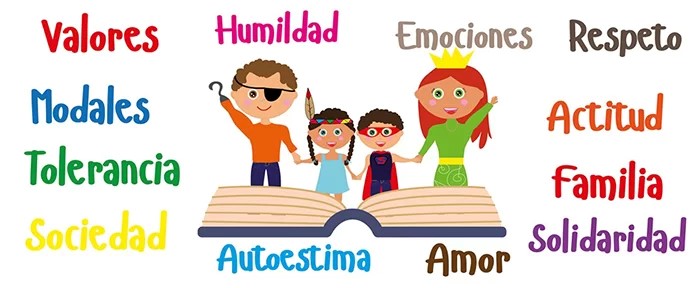 Contribuir al mejoramiento de las condiciones de la niñez, adolescencia y juventud del municipio de San Simón; generando espacios de participación inclusivos, con enfoques de derechos, género y que permita el desarrollo integral de esta población. Generar acciones que contribuyan a mejorar las condiciones de vida de la niñez del municipio y se desarrollen en un ambiente libre de violencia, garantizando el cumplimiento de sus derechos.Garantizar el disfrute pleno goce de los derechos de la niñez y adolescencia y Definir líneas de trabajo para garantizar procesos de formación y garantizar que los niños, niñas y jóvenes sean garantes de propuestas para el desarrollo del municipio.Realizar actividades de promoción y fomento de la lectura en coordinación con los Centros Escolares y comunidades. Promoviendo el arte y la cultura. Llevando en si temas de incidencia. Establecer alianzas estratégicas con los titulares de responsabilidad y obligación del municipio para posicionar en tema de derecho y garantizar la protección hacia la niñez y adolescencia en vulnerabilidad Crear oportunidades para el emprendimiento y la empleabilidad. Garantizando que jóvenes implementen sus iniciativas productivas. Plan Operativo Anual (POA): Enero – diciembre 2024CRONOGRAMACRONOGRAMACRONOGRAMACRONOGRAMACRONOGRAMACRONOGRAMACRONOGRAMACRONOGRAMACRONOGRAMACRONOGRAMACRONOGRAMACRONOGRAMACRONOGRAMAACTIVIDADESMedios de verificación EFMAMJJASONDResponsable.Responsable.RecursosRecursosACTIVIDADESMedios de verificación EFMAMJJASONDResponsable.Responsable.MaterialesCostesAcciones del plan de trabajo del CLD financiadas y Apoyo financiero ante situaciones emergentesInformes técnicosConsejo municipal,Unidad de Niñez CLD.Consejo municipal,Unidad de Niñez CLD.$500Mañanas recreativas para difusión de derechos de la niñezListados de asistencia, registro fotográfico, agendaMINEDUCYTMINSALUNIDAD DE NIÑEZCLDMINEDUCYTMINSALUNIDAD DE NIÑEZCLDProyectorLaptopEspacio físicoRefrigeriopromocionales$ 1;000Cuenta cuentos, actividad para niños en la cual se pueden reforzar la comprensión, capacidad de análisis de los niños Registro fotográfico, listados de asistencia, Unidad de niñezUnidad de niñezEquipo de sonido y de proyección$100Derivar presuntas vulneraciones de derechos de niñas, niños y adolescentes, por medio de denuncias escritas o digital.Informe de recepción de casoUnida de Niñez Unida de Niñez Difusión de derechos para padres de familia Registro fotográficoListado de asistencia Convocatoria  Unidad de NiñezUnidad de Niñez ProyectorComputadora  SillasRefrigerioPromocionales $500CRONOGRAMACRONOGRAMACRONOGRAMACRONOGRAMACRONOGRAMACRONOGRAMACRONOGRAMACRONOGRAMACRONOGRAMACRONOGRAMACRONOGRAMACRONOGRAMACRONOGRAMAACTIVIDADESMedios de verificación EFMAMJJASONDResponsable.Responsable.RecursosRecursosACTIVIDADESMedios de verificación EFMAMJJASONDResponsable.Responsable.MaterialesCostesActividades de promoción a la lectura (Círculos de lectura, , fabula, visitas guiadas, discusiones críticas, caja viajera, entre otrasRegistro fotográfico Listado de asistencia Unidad de la niñez Unidad de la niñez Material didáctico Promocionales $200Festivales Juvenil, Danza, baile, canto y oratoria.Registro FotográficoListado de asistencia.Unidad de la niñez.Unidad de la niñez.Espacio físicoRefrigeriopromocionalespremios.$1;000Celebración del día del niño.registro fotográficolistado de asistencia Unidad de niñezUnidad de niñezEquipo de sonidoEspacio físico Refrigerio.Promocionales$1,000Festival deportivo, para adolescentes y jóvenes del distrito de San Simón Se acompaña y se fortalece las capacidades de los jóvenes participantes en la iniciativa productiva como ejemplo y garantes del esfuerzo   Unida de Niñez Unida de Niñez Material, para el fortalecimiento de los jóvenes, según el área que lo requiera. $3,200Campaña de recolección de   plásticos con adolescentes y jóvenes. Se realiza una campaña de reciclaje en todo el municipioUnidad de la niñez en conjunto con la unidad ambiental.Unidad de la niñez en conjunto con la unidad ambiental.Convivio de la liga valores y oportunidades.Registro fotográfico Listado de asistencia Unidad de deporte de la alcaldía municipal.Unidad de deporte de la alcaldía municipal.Equipo de sonidoBalones $ 250Campeonato municipal  femenino y masculinoRegistro fotográficoListado de asistencia Unidad de deporte de la alcaldía municipal Unidad de deporte de la alcaldía municipal $2,500Grupos focales de niñez adolescencia y juventud del municipio de san simónRegistro fotográfico Listado de asistencia Unidad de niñez Unidad de niñez Material didáctico $ 100Apoyo a la juventud y adolescencia, en el área deportiva.Actas de entrega Registro fotográfico.$ 1,500Total: $10,850